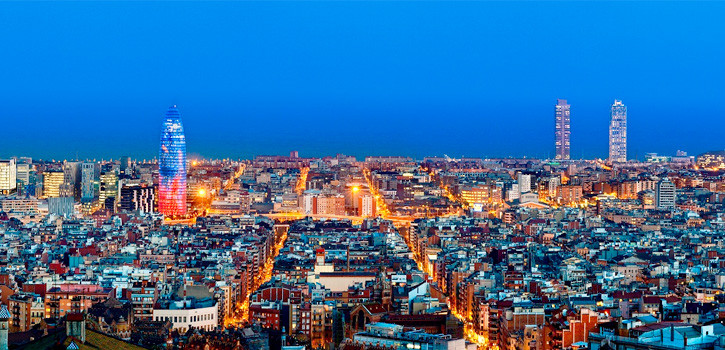 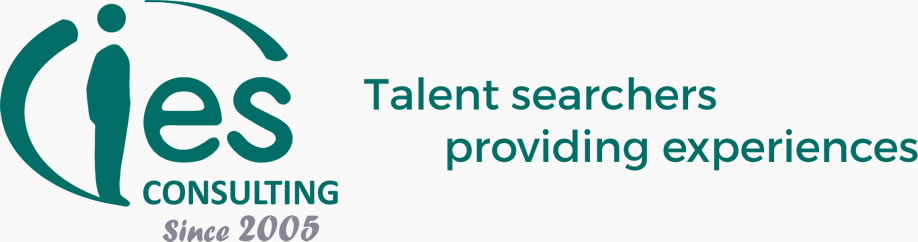 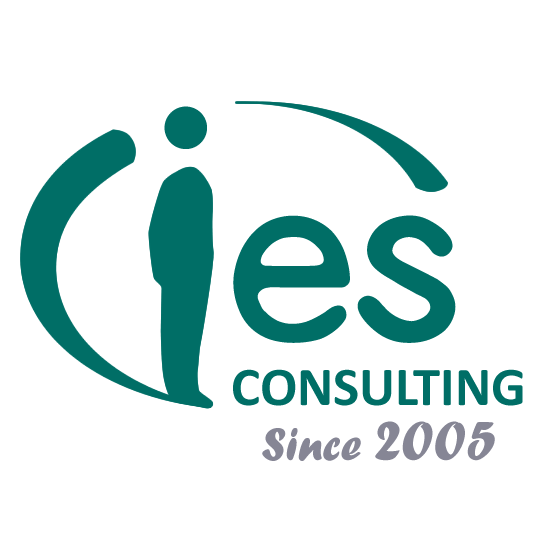 Sprzedaż oraz obsługa klienta w sklepie Gdzie: Barcelona, HiszpaniaRozpoczęcie praktyk: kwiecień-maj 2017Czas Trwania: 2-5 miesięcyBarcelona to tętniące życiem miasto, zarówno w dzień jak i w nocy. Można tu z łatwością poruszać się pieszo lub na rowerze i jednocześnie cieszyć się pogodą i licznymi atrakcjami. Praktyki oferowane przez naszą firmę partnerską koncentrują się na pracy w międzynarodowym środowisku, które oferuje turystom opcje zwiedzania Barcelony na rowerze.Firma posiada 5 sklepów w Barcelonie, zlokalizowanych w turystycznych rejonach miasta.Oferowana praktyka jest doskonłą okazją na pracę w międzynarodowej atmosferze z młodymi ludźmi.Zakres obowiązków:Student będzie wykonywał w sklepie zadania związane z administracją oraz sprzedażą:Promocja oraz merchandisingObsługa klienta: udzielanie informacji o usługach, atrakcjach turystycznych oraz mieścieRezerwacjaZadania operacyjne: Organizowanie rowerów ( układanie, wydawanie ich klientom)Identifikacja potencjalnych klientów oraz poszukiwanie nowych sposobów pozyskiwania klientówWspólpraca przy tworzeniu strategi handlowejProfil poszukiwanego kandydata:Doskonałe umiejętności komunikacyjnePodejście zorientowane na klientaSumienność i wysokie zdolności organizacyjneStudia:	Biznes, LingwistykaJęzyki: angielski B2Oferujemy: Wynagrodzenie 250€ netto - 275€ nettoWiecej ofert praktyk zagranicznych znajdziesz na naszej stronie internetowej: https://www.ies-consulting.pl/ Aby odbyć praktyki w Hiszpanii wymagana jest umowa o praktyki podpisana przez uczelnię.